SANT KARSHNI PUBLIC SCHOOL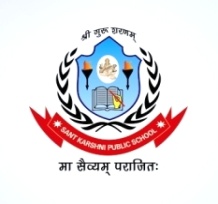 Jalesar Road SadabadAffiliated to CBSE (No.-2131984)Ph. 7830730300, 7500401700Email.id:- kpssadabad@gmail.comWebsite: www.santkarshnipublicschool.inHOLIDAY HOMEWORK 2023-24CLASS- VIENGLISH : 1- Learn all Que/Ans and word meaning of ch- 1,2,3. (2)- Read ch- 4 and 5 and write all difficult words and word meanings. And try to find out all Answer and fill book ex. (3)- Write a poem of your book on chart paper.ENGLISH II- 1. Write a letter to your friend inviting him/her for your sister’s marriage. 2. Write an essay on the following topic :- ”Health and How to preserve it”MATHSQ.1 Write the Roman number 1 to 100 in Holiday home work, Q.2 Write the place value chart Indian number system and International number system, Q.3 Solve Revision exercise of chapter 1 and 2 in Holiday Home Work note book, Q.4 Write the definition of natural number, Whole number, Prime number and Composite number with examples in holiday home work note book.S.ST(i) Prepare a model of solar system (on black chart paper), (ii) Make a poster on the topic equality and fustice, (iii) As per your learning in class make a list of any five states of India showing the following points:- Language spoken, food festivals, Dress work, religion places etc.COMPUTER 1. Write about the generations of computer, 2. Write about the different computer languages, 3. What are the applications of computer, 4. Try to find book exercise of ch- 3 and 4, 5. Make a chart of the design of fifth generation of Computer.GKQ.1 Write the state and their capital of Indian in Holiday home work notebook, Q.2 Make a chart on Olympic medalists of India and paste their picture (any six), Q.3 Fill the chapter 12 to 15 in your book.SCIENCE 1. From a large collection of material, make groups of objects having different properties like transparency, solubility in water and other properties. 2. Find out the names of plants that grow in water and which are eaten as food. 3. Prepare a chart on different food product obtained from animals. 4. What are the ways we can think of to avoid wastages of food. 5. What food items do we obtain from plants give examples.  HINDIfganh I – ikB 5 dfork dks fp= cukdj pkVZ isij ij fyf[k,A rFkk ikB  & 4]5 dks i<+dj “kCn & vFkZ dkih esa fyf[k, rFkk fdrkc dk vH;kl dk;Z Hkh Hkfj,A fgUnh II – ikB & 4 “kCn HkaMkj 1 ls 10 i;kZ;okph “kCn] 1 ls 10 foykse “kCn]1 ls  10 vusdkFkZd “kCn rFkk ikB & 27 ls d{kk v/;kid dks foHkkx cnyus gsrq i= rFkk ikB& 29 ls fuca/k & esjk thou y{; ,ao Lora=rk% fnol 15 vxLr dks dkih ij fyf[k,ASANSKRITikB & 3]4 ds “kCn vFkZ dkih esa fy[kdj ;kn dfj,A rFkk ikB& 8 esa ls ;qfDrLroda “yksd dksbZ pkj pkVZ isij ij fyf[k,ANote:- Summer holiday homework is available on school website:- www.santkarshnipublicschool.in and respective classes whatsapp groups. 